S1 Supplementary MethodsHAM-D conversionFor centers collecting only MADRS scores, a validated equation was used to convert them to the 17-item Hamilton Depression Rating score by Heo et al., 2007 (Heo, Murphy, & Meyers, 2007): MRI data and preprocessingStructural T1-weighted (T1w) MRI scans with a minimum resolution of 1.33 mm3 were acquired before and after ECT using either a 1.5T or 3T scanner (full image acquisition parameters are listed in Supplementary Tables 2-3). Structural MRI preprocessing was performed using the CAT12 toolbox (v12.6; http://www.neuro.uni-jena.de/cat) for voxel-based morphometry (VBM) and SPM12 (v7487; http://www.fil.ion.ucl.ac.uk/spm) in MATLAB (R2019A; http://www.mathworks.com). Images were first corrected for scanner-specific gradient nonlinearity and reoriented by centering the image on the anterior commissure (Jovicich et al., 2006). Preprocessing consisted of tissue-segmentation into gray matter (GM), white matter (WM) and cerebrospinal fluid (CSF) volumes following normalization to Montreal Neurological Institute (MNI) space using a DARTEL registration with the CAT12 template derived from 555 HC subjects of the IXI-database (http://www.brain-development.org) (Ashburner, 2007). Normalized images were then modulated with the determinant of Jacobian matrices of the deformations, computed during the nonlinear registration, to compensate for effects of volume changes caused by affine registration and non-linear warping, so that resulting images reflected regional tissue volumes before spatial normalization (Good et al., 2001). Normalized GM volumes were smoothed with an 8 mm full-width-at-half-maximum Gaussian kernel to suppress noise and effects due to variation in (gyral) anatomy caused by inter-subject averaging. A GM mask was created by thresholding the individual GM images at 0.2 thereby ensuring that a voxel was only included if at least 51% of patients included the same voxel in their individual mask. Finally, scans were manually checked for correct orientation and homogeneity tests were used to detect outliers with artefacts or poor quality using Mahalanobis distance boxplots that incorporated CAT12 segmentation quality reports and total intracranial volume (TIV) and age as nuisance variables.Additionally, 150-265 volumes of rs-fMRI were acquired with a TR of 1.7-3.0 s, in-plane resolution of 2.4-3.75 mm, and slice thickness of 3-5 mm. Anatomical brain extraction was applied using ANTs (v2.2.0; using the OASIS template (Marcus et al., 2007)) to remove non-brain tissue. Next, FMRI Software Library (FSL; v5.0.10) FEAT was run for boundary-based registration (BBR) co-registration using the brain extracted T1w (Jenkinson, Beckmann, Behrens, Woolrich, & Smith, 2012). The first two volumes of the functional scan were discarded, motion correction was applied with respect to the middle volume (MCFLIRT) using six parameters for rigid body head motion transformations and spatial smoothing was applied on each volume separately using a Gaussian kernel of 5 mm full-width-at-half-maximum to reduce noise. Volumes were then normalized by a single scaling factor (grand mean scaling) so that each volume was scaled by the same amount. ANTs registration was used to compute nonlinear transformations from T1w to a 2 mm standard MNI template. Afterwards ICA-AROMA was applied to the preprocessed rs-fMRI data to remove additional motion sources. The estimated noise components identified by ICA-AROMA were then also used to denoise the cosine regressors used for high-pass (f>0.01) or bandpass filtering (0.009<f<0.08) (Pruim et al., 2015). Additionally, mean WM and CSF time-series were computed as additional nuisance variables and similarly denoised by the noise components of ICA-AROMA. Both the denoised cosines and denoised WM and CSF nuisance variables were regressed out from the rs-fMRI data after ICA-AROMA. Finally, the preprocessed, denoised and band- or highpass filtered fMRI data were normalized to MNI standard space using the BBR co-registration and nonlinear transformations in one single step using antsApplyTransforms with Lanczos interpolation. The final preprocessed images were resampled to 4 mm isotropic to limit the number of voxels and speed up computations. The general level of motion in the rs-fMRI scans was assessed with relative frame-wise displacement (FD) estimates (Jenkinson, Bannister, Brady, & Smith, 2002; Jenkinson et al., 2012). High-motion subjects were excluded based on the following three criteria: if any rotation/translation parameters exceeded 4 mm/degrees, if average FD exceeded 0.3 mm, or if subjects had less than 4 minutes of motion unaffected data (total scan duration of volumes with FD<0.25mm). Additionally, rs-fMRI and sMRI scans were visually inspected for quality control of co-registration, normalization, and EPI signal-to-noise and field-of-view to assess possible dropout and other artifacts. Only data from subjects that passed quality control for both rs-fMRI and sMRI scans were included for analysis, leading to a final sample of 189 patients (see Supplementary Figure 1 for a flowchart describing quality control). Feature extractionWe extracted commonly used MRI features from the preprocessed data: voxel-wise GM maps and atlas-based regional GM volumes, and independent component analysis (ICA) and atlas-based functional connectivity (FC) were extracted from sMRI and rs-fMRI data, respectively. For sMRI we used voxel-wise modulated GM maps obtained from VBM analysis. Additionally, we used volumetric parcellations describing GM volume of 142 cortical and subcortical regions using the Neuromorphometrics atlas (NMM; from Neuromorphometrics, Inc.) provided by CAT12. Regional GM volume was extracted using a projection‐based thickness (PBT) approach that resembles FreeSurfer (v6) estimations, with similar intra-method repeatability and inter-method reproducibility (Palumbo et al., 2019).  For rs-fMRI feature extraction we used an existing high-dimensional resting-state networks template obtained from the UK BioBank dataset derived using group independent component analysis (ICA) on approximately 4000-4500 subjects to extract 100 resting-state components (Alfaro-Almagro et al., 2016). From these 100 components, 55 components were labeled as non-artifactual (i.e. components reflecting non-neural signals such as motion, WM and CSF). Out of the remaining 55 signal components, three components mainly located in cerebellar regions outside the group mask were discarded, resulting in 52 components considered for classification. Finally, group information guided (GIG-) ICA was used to derive subject-specific time-series and spatial maps for each of the 52 signal components (Du & Fan, 2013). Time-series were used to calculate individual functional connectivity (FC) matrices that described pairwise connectivity between the 52 components with Pearson correlations. Additionally, we used an atlas-based FC approach using the Power coordinates describing 264 putative functional areas (Power et al., 2011). Here, 4 mm spheres were extracted from the preprocessed data with bandpass filtering to derive averaged time-series for each of the 264 coordinates and then used to compute FC matrices. The upper triangular portion of the FC matrices were used as features, and its corresponding correlations were converted to z-scores by applying Fisher r-to-z transformation before entering classification. The total number of features used was: 406929 for voxel-wise VBM maps, 142 for NMM parcellations, 37401 for Power-based FC, 1378 for ICA-based FC, and 26629 for each of the 52 ICA spatial components identified as signal. Neuromorphometrics labelsThe neuromorphometrics atlas data were provided for use in the MICCAI 2012 Grand Challenge and Workshop on Multi-Atlas Labeling (B. Landman, S. Warfield, MICCAI 2012 workshop on multi-atlas labeling, in: MICCAI Grand Challenge and Workshop on Multi-Atlas Labeling, CreateSpace Independent Publishing Platform, Nice, France, 2012; provided by Neuromorphometrics, Inc.: http:/neuromorphometrics.com/). The atlas included 142 cortical, subcortical and ventricular regions. A full overview of the ROI labels and abbreviations can be found here.Machine learning classificationMachine learning classifications were performed using a linear Support Vector Machine (SVM) classifier (LIBSVM (Chang & Lin, 2013) for Python, https://www.csie.ntu.edu.tw/~cjlin/libsvm/), implemented in scikit-learn (https://scikit-learn.org/), and stratified shuffle split cross-validation (CV) with 100 iterations. At each iteration, the data is randomly divided into independent training (80%) and test (20%) sets while preserving the proportion of remitters and non-remitters from each center to obtain maximally homogeneous splits. The model is always trained only on the training set and evaluated on the test set. The entire procedure is then repeated 100 times and the test performance is averaged as the final performance evaluation. This CV procedure was further referred to as ‘internal validation’. In addition, we addressed leave-one-site-out (LOSO) cross-validation (CV), in which all but one center were used to train the models while the left out center was used to assess model performance (further referred to as ‘external validation’). This procedure was then repeated so that each center was used once as a test set. LOSO reduces the risk of overfitting data from a single center, and might result in large between-sample heterogeneity of training and test sets, which could result in lower classification performance compared to internal validation (Abraham et al., 2017). Multisite classifications with internal and external validation enabled us to measure their respective impact on prediction. Hyper-parameters for the linear SVM were optimized using nested CV: a grid-search was performed across different values of C (0.001, 0.01, 0.01, 01, 1, 10, 100) using 10 inner stratified shuffle splits (this was done for both ‘internal’ and ‘external’ validation). SVM class weights for C were set to “balanced” mode to automatically adjust weights inversely proportional to class frequencies in the input data. Decision function threshold optimization was performed by finding the decision threshold value that resulted in the largest Youden index, by using decision values obtained from another nested CV with 5 stratified shuffle splits. We assessed classification performance using different sets of extracted MRI features, as well as baseline classification using clinical data only (i.e. age, sex and pre-ECT HAMD scores). Baseline clinical data were always included for classification using MRI features by concatenating individual feature vectors. For feature scaling, age was divided by 100 and pre-ECT scores by the maximally obtained converted HAM-D score (i.e. a score of 53). Kernel centering (standard scaling) was used for scaling of MRI features. All machine learning analyses were implemented using the scikit-learn toolbox (v0.23.1) for Python (v3.7.6) (Pedregosa et al., 2012). The primary performance metric was the area under the receiver operator characteristic (AUC) curve and reported metrics were averaged across cross-validation iterations (Bradley, 1997). Balanced accuracy (average of sensitivity and specificity), sensitivity, specificity, positive predictive value (PPV) and negative predictive value (NPV) are reported in Supplementary Tables. Statistical significance of model performance relative to chance was assessed using a label permutation-testing framework, in which the whole classification procedure was repeated 1000 times while randomly permuting the labels of the classes so that the labels no longer matched the real data in any meaningful way, in order to obtain empirical null-distribution for statistical testing (Ojala & Garriga, 2010). Label permutation of the classes was performed across centers for CV with internal validation, and permuted within centers for external validation (LOSO). 95% confidence intervals (CI) for AUC were computed using the modified Wald-method (Kottas, Kuss, & Zapf, 2014). It should be noted that the 95% CI were to be considered illustrative only. To reduce computational burden, only spatial ICA classifications that resulted in AUC>0.75 for either treatment remission or response were tested for significance with permutations. Finally, we assessed classification performance for multi-modal classifications by combining anatomical and functional features through feature concatenation: namely regional neuromorphometrics GM volumes with either ICA or Power-atlas based FC, and voxel-wise GM with either ICA or Power-atlas based FC. Obtained p-values were corrected for multiple comparisons using False Discovery Rate (FDR; two-stage (non-negative); alpha=0.05). FDR correction was applied separately for classification results obtained using either internal or external validation; the full dataset or three largest centers only; and for unimodal, multimodal and individual ICA spatial components, leading to (2*2*3) 12 distinct families with qFDR set to 0.05/12=0.00417. Missing p-values for ICA components that did not result in >0.7 AUC classification were filled in with ones for conservative FDR correction across all 52 signal components.Anatomical localizationTo investigate which regions contributed most to the SVM classification, the methods of Gaonkara et al. were used to derive p-values for the weights assigned by the classifier (Gaonkara, Shinohara, & Davatzikos, 2016). In this approach a statistic was computed that was a combination of the weight component value and the size of the margin, providing a better metric than looking into the weight values only. An analytical approximation to the null-distribution obtained through permutation tests was used to calculate p-values. Previous work had shown that this approximation showed good correlation with empirical permutation tests (Gaonkara et al., 2016). We only reported p-value feature importances for our best performing unimodal and multimodal models.S2 Supplementary ResultsResponse predictionAs previous predictive studies and clinical trials have used both remission (HAM-D score of  ≤7 after treatment) and response (at least 50% symptom reduction compared to baseline) as outcome criterion, we also assessed classification performance for ECT response. Demographics are described in Supplementary Table 1 found below. Of the 189 included patients, 113 patients were ECT responders and 76 non-responders. In line with previous literature, ECT responders were older, showed more psychotic symptoms and higher symptom severity at baseline (van Diermen et al., 2018). No significant differences in sex, initial electrode placement and and total number of ECT-sessions were observed.All centersUnimodal neuroimaging Overall response (response (at least 50% symptom reduction compared to baseline) classification using data from all sites was poor, with AUCs ranging between 0.47-0.62 for different MRI features used (Supplementary Figure 2A). Classification using clinical variables only resulted in a comparable AUC of 0.64. All classification performances, except for those using clinical variables only, were not significant. Classification performances evaluated with external validation did not exceed chance-level with AUCs ranging between 0.43-0.56 (Supplementary Figure 2A). A full overview of these results can be found in Supplementary Table 11.Multimodal neuroimagingClassification using a combination of anatomical and functional MRI features led to a maximum of 0.58 AUC using internal validation, and 0.53 AUC for external validation, which were not significant (Supplementary Figure 3A; Supplementary Table 12).Three largest centersUnimodal neuroimagingClassification with internal validation on the three largest centers remained poor with AUCs ranging between 0.5-0.69 across MRI features used, and 0.65 AUC for classifications using clinical data only (Figure 1C). Notably, classifications using ICA-FC and VBM data performed best, with 0.66 and 0.64 AUC respectively, and both were found to be statistically significant. Classifications evaluated using external validation ranged between 0.38-0.55 and none were statistically significant (Supplementary Figure 2B; Supplementary Table 13). Multimodal neuroimagingClassification performances with internal validation were higher with AUCs ranging between 0.61-0.69, but remained poor using external validation with a maximum AUC of 0.55 (Supplementary Figure 3B; Supplementary Tables 14).Learning curvesTo evaluate the relationship between the size of the training set and classification performance, we computed learning curves for which we assessed classification performance using different proportions of  training data. Learning curves were only computed for our best performing unimodal models, namely classification of treatment remission using GM data, as well as for our best performing multimodal model, using a combination of GM and ICA-based FC, both derived from data from the three largest centers with internal validation (Supplementary Figure 5). For both models, we performed classifications using 10% to 80% of training data (with increments of 10%) and 20% testing data with 10 CV splits, and repeated this procedure 100 times per proportion of training data used. The learning curves depict the average AUC obtained across the 100 iterations per proportion training data used. Average classification accuracy reached 0.83 and 0.84 AUC for unimodal and multimodal classifiers respectively, with AUC>0.75 for all resamplings at 50% of the data (N=55). The AUC was higher than 0.8 for all resamplings at 70% of the data (N=76).  Both learning curves did not appear saturated, suggesting that model performance could still increase when using larger training samples.S3 Supplementary Figures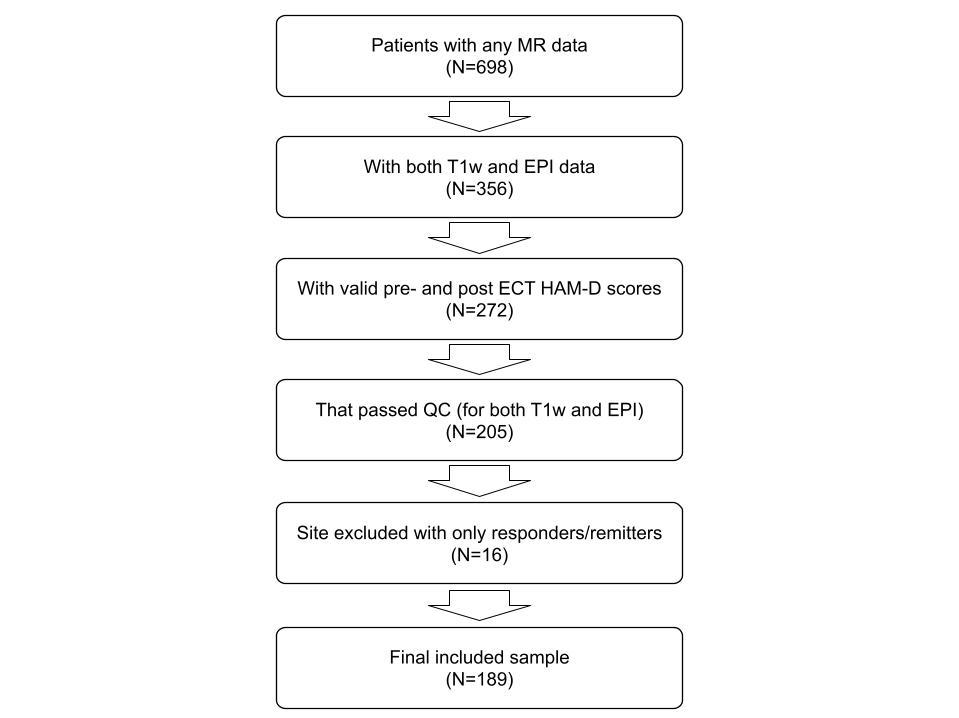 Supplementary Figure 1. Flowchart of patients included for analysis in this study. QC=quality control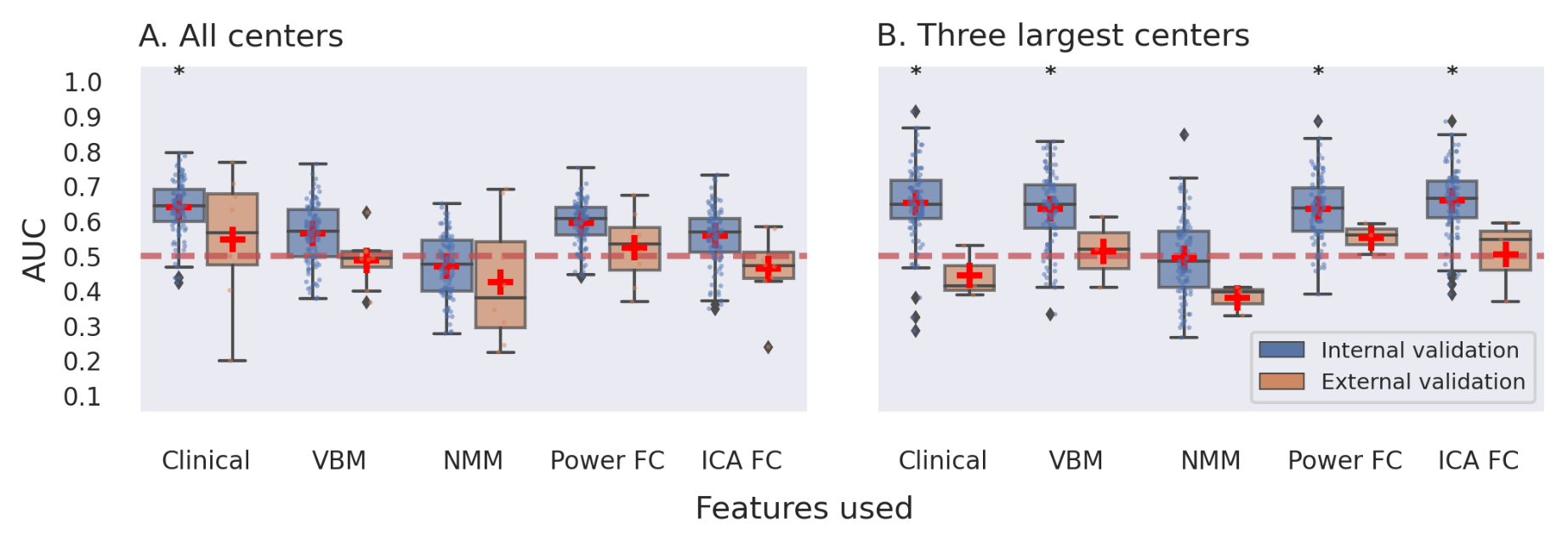 Supplementary Figure 2. Multi-center predictions for ECT treatment response using unimodal MR data modalities. Panel A depicts classification performance using data from all centers and different MR modalities with internal validation (AUC is averaged over 100 stratified cross-validation splits) and external validation (leave-one-site-out cross-validation, scores are averaged across different centers left out for model testing). Panel B depicts classification performance using data from the three largest centers with internal and external validation. VBM = voxel-based morphometry; NMM = Neuromorphometrics atlas; FC = functional connectivity; ICA = group information guided independent component analysis. Red dashed line depicts chance level performance (0.5 AUC). Asterisks indicate significant difference from chance level after permutation testing with false discovery rate correction for multiple comparisons (p<0.05, corrected).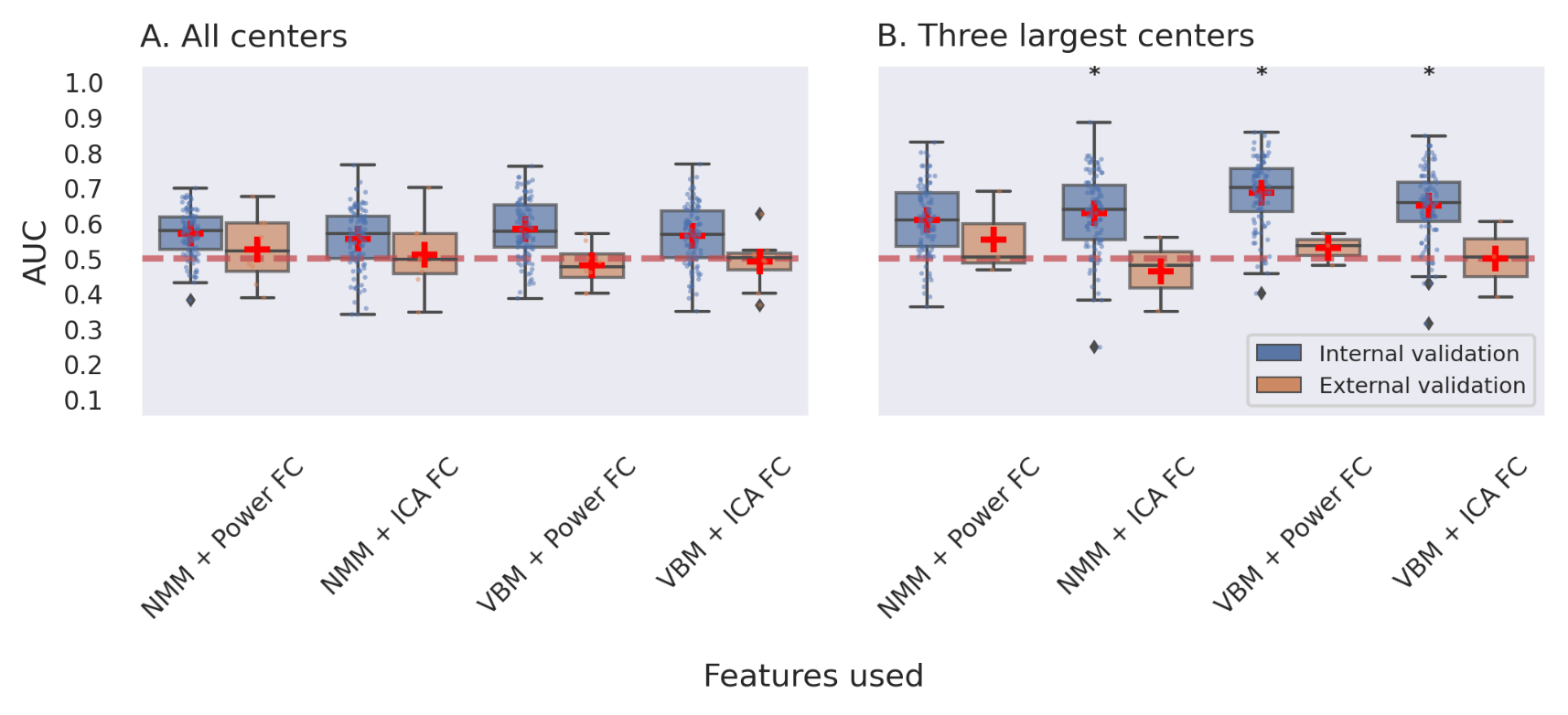 
Supplementary Figure 3. Multimodal multi-center predictions for ECT treatment response. Panel A depicts classification performance using data from all centers and different combinations of features with internal validation (AUC is averaged over 100 stratified cross-validation splits) and external validation (leave-one-site-out cross-validation, scores are averaged across different centers left out for model testing). Panel B depicts classification performance using data from the three largest centers with internal and external validation. VBM = voxel-based morphometry; NMM = Neuromorphometrics atlas; FC = functional connectivity; ICA = group information guided independent component analysis. Red dashed line depicts chance level performance (0.5 AUC). Asterisks indicate significant difference from chance level after permutation testing with false discovery rate correction for multiple comparisons (p < 0.05, corrected).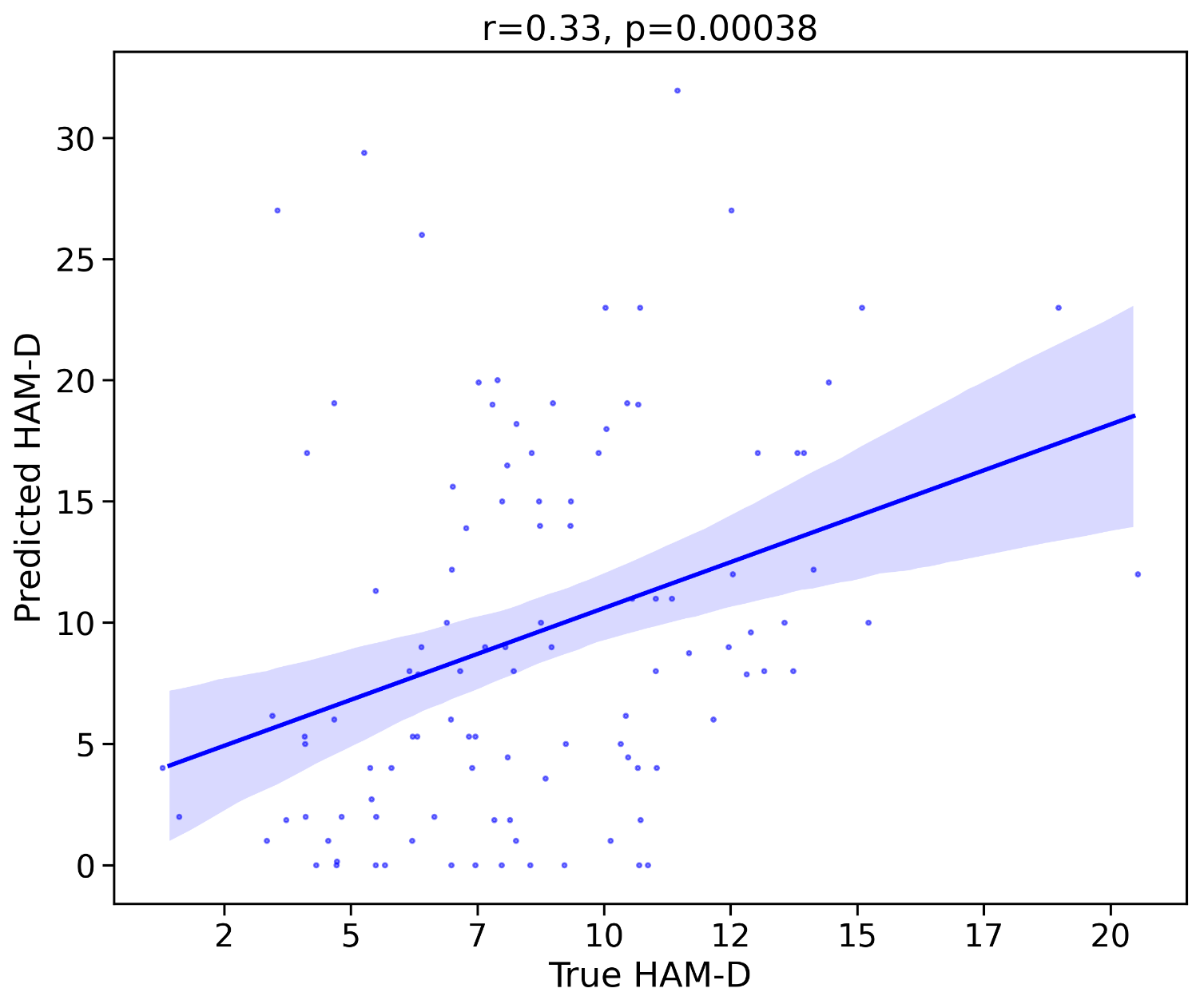 
Supplementary Figure 4. True versus predicted post-ECT treatment HAM-D scores obtained with Support Vector Regression using voxel-wise gray matter combined with ICA-based FC on the three largest samples with internal validation. Predicted scores were averaged across folds for each participant separately. The blue line depicts a linear regression fit and the shaded blue area represents the 95% confidence interval. r=Pearson correlation.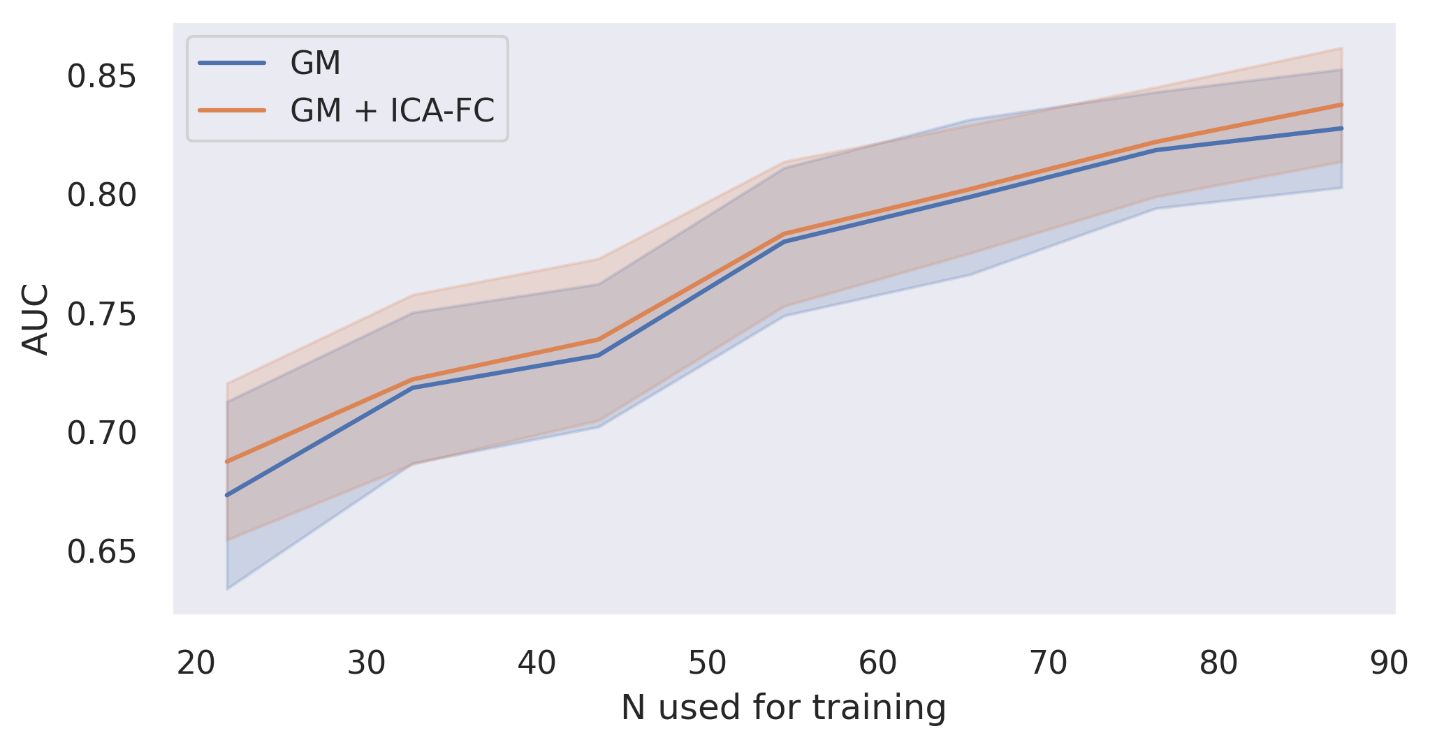 
Supplementary Figure 5. Learning curves for best performing unimodal model (using voxel-wise gray matter volumes) and multimodal model (using voxel-wise gray matter combined with ICA-based FC) for remission classification using data from the three largest samples. The plotted line depicts the average AUC obtained for classifications using different proportions of training data (using 20% up to 80% of the data, with increments of 10% and 100 iterations per proportion used). Outer lines depict 95% confidence intervals. GM = voxel-wise gray matter volumes, ICA = ICA-based functional connectivity 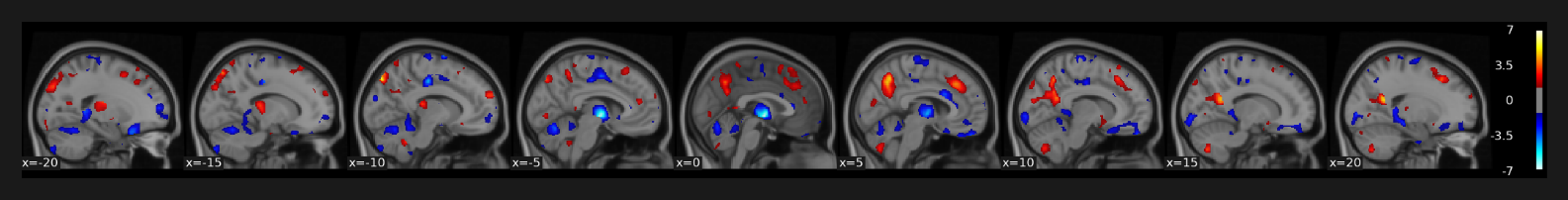 Supplementary Figure 6. Thresholded -log(p) value maps characterizing voxel-wise gray matter feature importances for treatment remission classification for our best performing multimodal model (thresholded at p<0.05 uncorrected). Hot colors indicate positive weights and cold colors indicate negative weights of the SVM. The figure was made with the nilearn package (http://nilearn.github.io).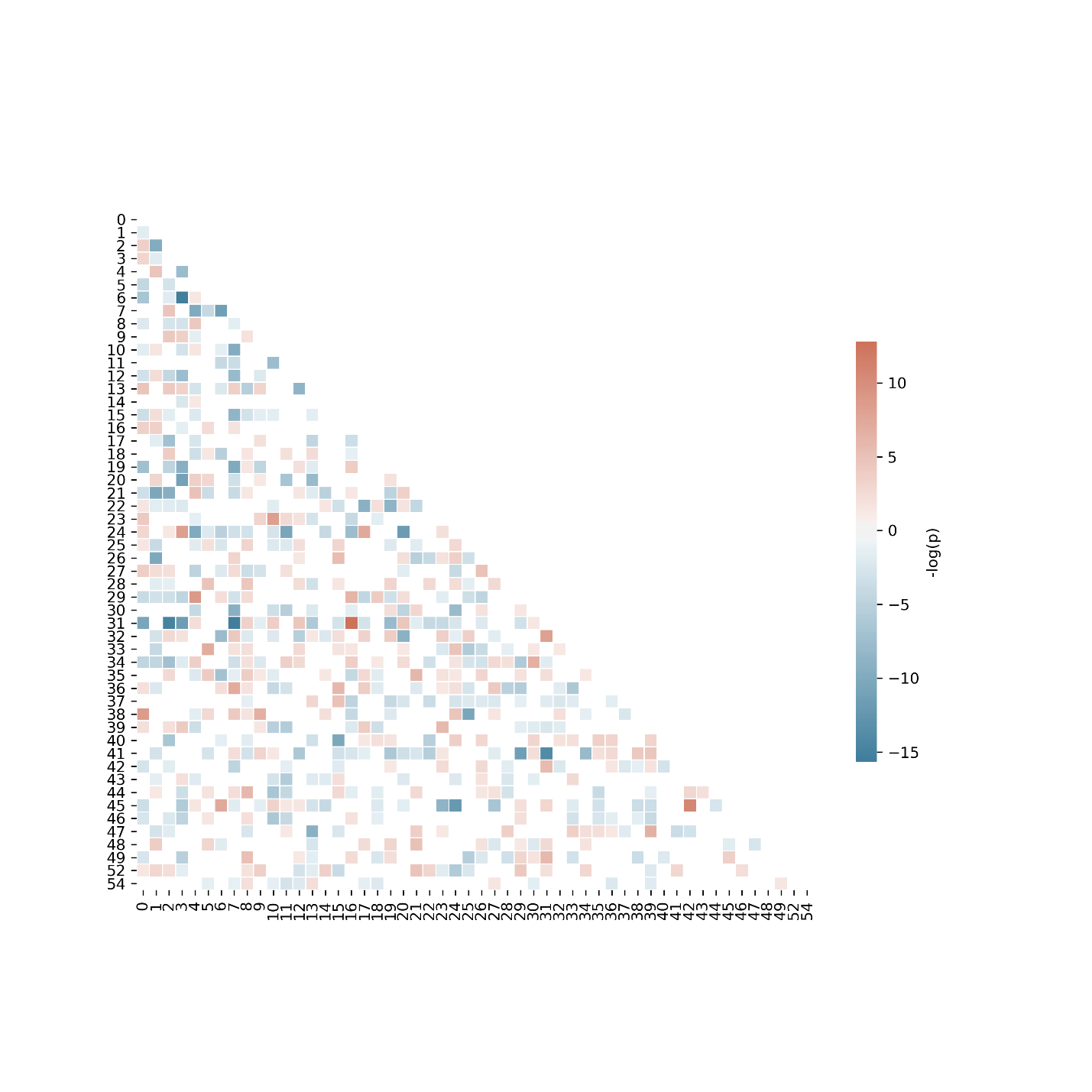 Supplementary Figure 7. Thresholded -log(p) values characterizing ICA-based functional connectivity feature importances for unimodal treatment remission classification (thresholded at p<0.05 uncorrected). Hot colors indicate positive weights and cold colors indicate negative weights of the SVM.. Indices on the x- and y- axis correspond to connectivity between the respective BioBank group ICA spatial components.Supplementary Figure 8. Thresholded -log(p) values characterizing ICA-based functional connectivity feature importances for our best performing multimodal model (thresholded at p<0.05 uncorrected). Hot colors indicate positive weights and cold colors indicate negative weights of the SVM.. Indices on the x- and y- axis correspond to connectivity between the respective BioBank group ICA spatial components.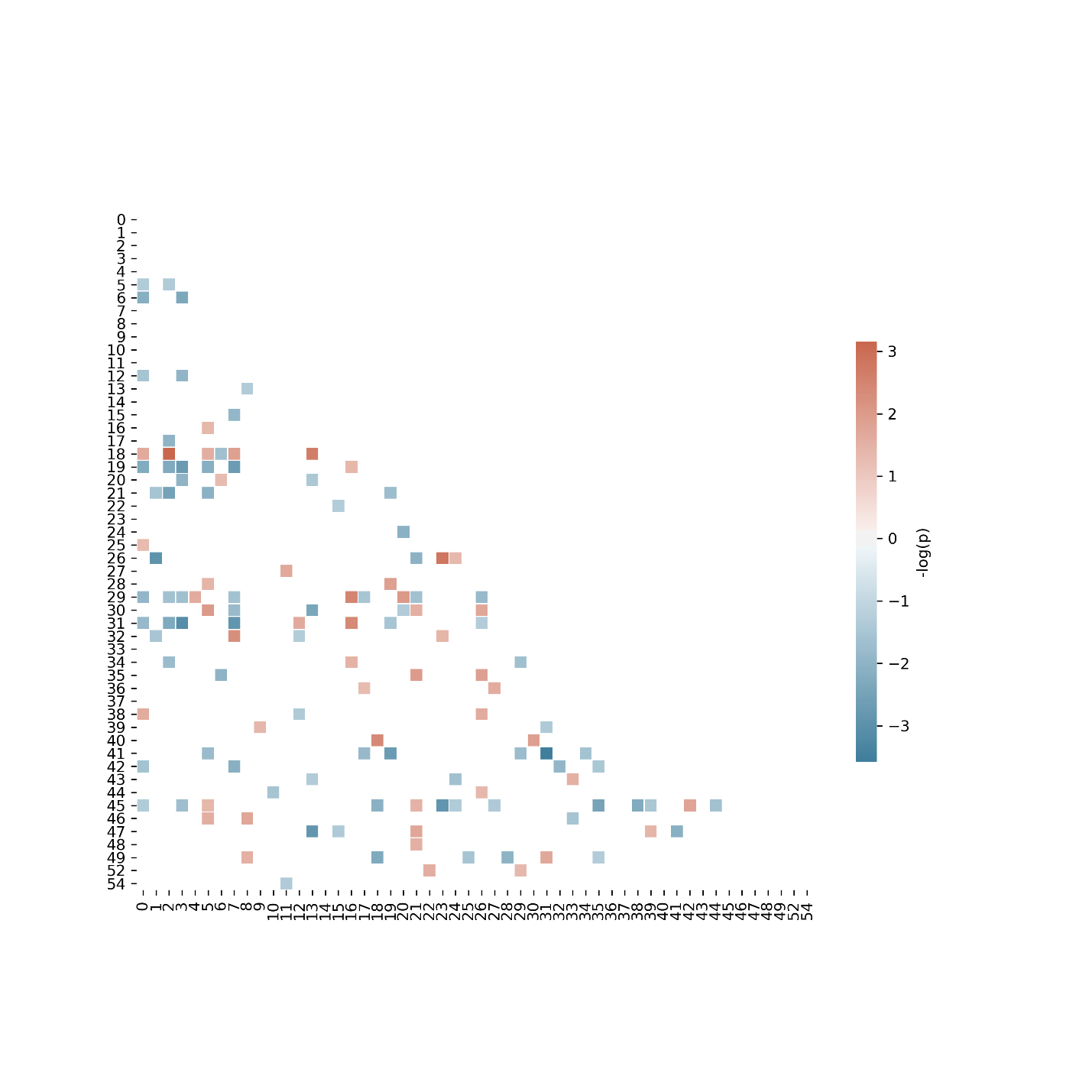 S4 Supplementary TablesTables
Supplementary Table 2. Demographics of patients included in data analysis, with subject demographics and comparisons between ECT responders and non-responders. Abbreviations: m: male; f: female; RUL: right unilateral ECT initially, BL: bilateral ECT initially; HAM-D: Hamilton Rating scale for depression; UP: unipolar depression with/without psychotic symptoms (UP+/−); BP: bipolar depression with/without psychotic symptoms (BP+/−); n.a.: not available. Asterisks depict significance using independent t-test or χ² test.
Supplementary Table 3. MRI acquisition parameters used to obtain structural data for the different centers. More info on MRI acquisition is found elsewhere (Oltedal et al., 2017). Abbreviations: TR = repetition time, TE = echo time.
Supplementary Table 4. MRI acquisition parameters used to obtain functional resting-state data for the different centers. More info on MRI acquisition is found elsewhere (Oltedal et al., 2017). Abbreviations: TR = repetition time, TE = echo time.
Supplementary Table 5. Demographics of three largest centers used for analyses, with subject demographics and comparisons between ECT remitters and non-remitters. Abbreviations: R vs NR: remitters versus non-remitters; m: male; f: female; RUL: right unilateral ECT initially, BL: bilateral ECT initially; HAM-D: Hamilton Rating scale for depression; UP: unipolar depression with/without psychotic symptoms (UP+/−); BP: bipolar depression with/without psychotic symptoms (BP+/−); n.a.: not available. Asterisks depict significance using independent t-test or χ² test.
Supplementary Table 6. Demographics of three largest centers used for analyses, with subject demographics and comparisons between ECT responders and non-responders. Abbreviations: R vs NR: responders versus non-responders; m: male; f: female; RUL: right unilateral ECT initially, BL: bilateral ECT initially; HAM-D: Hamilton Rating scale for depression; UP: unipolar depression with/without psychotic symptoms (UP+/−); BP: bipolar depression with/without psychotic symptoms (BP+/−); n.a.: not available. Asterisks depict significance using independent t-test or χ² test.
Supplementary Table 7. Unimodal remission classification using all centers. Asterisks for AUC depict statistical significance (qFDR=0.05/12) following permutation testing with multiple comparison correction. Biobank_gica_comps_c42 is a network centered around the temporal lobes, biobank_gica_comps_c52 is a network located in frontopolar cortex.  Abbreviations: AUC: area under the receiver operator characteristic curve; CI: confidence intervals; FDR: two-stage False Discovery Rate; PPV: positive predictive value; NPV: negative predictive value.
Supplementary Table 8. Multimodal remission classification using all centers. Asterisks for AUC depict statistical significance (qFDR=0.05/12) following permutation testing with multiple comparison correction. Abbreviations: AUC: area under the receiver operator characteristic curve; CI: confidence intervals; FDR: two-stage False Discovery Rate; PPV: positive predictive value; NPV: negative predictive value.
Supplementary Table 9. Unimodal remission classification using three largest centers. Asterisks for AUC depict statistical significance (qFDR=0.05/12) following permutation testing with multiple comparison correction. Biobank_gica_comps_c42 is a network centered around the temporal lobes, biobank_gica_comps_c52 is a network located in frontopolar cortex. Abbreviations: AUC: area under the receiver operator characteristic curve; CI: confidence intervals; FDR: two-stage False Discovery Rate; PPV: positive predictive value; NPV: negative predictive value.
Supplementary Table 10. Multimodal remission classification using three largest centers. Asterisks for AUC depict statistical significance (qFDR=0.05/12) following permutation testing with multiple comparison correction. Abbreviations: AUC: area under the receiver operator characteristic curve; CI: confidence intervals; FDR: two-stage False Discovery Rate; PPV: positive predictive value; NPV: negative predictive value.
Supplementary Table 11. Unimodal response classification using all centers. Asterisks for AUC depict statistical significance (qFDR=0.05/12) following permutation testing with multiple comparison correction. Biobank_gica_comps_c42 is a network centered around the temporal lobes, biobank_gica_comps_c52 is a network located in frontopolar cortex. Abbreviations: AUC: area under the receiver operator characteristic curve; CI: confidence intervals; FDR: two-stage False Discovery Rate; PPV: positive predictive value; NPV: negative predictive value.
Supplementary Table 12. Multimodal response classification using all centers. Asterisks for AUC depict statistical significance (qFDR=0.05/12) following permutation testing with multiple comparison correction. Abbreviations: AUC: area under the receiver operator characteristic curve; CI: confidence intervals; FDR: two-stage False Discovery Rate; PPV: positive predictive value; NPV: negative predictive value.
Supplementary Table 13. Unimodal response classification using three largest centers. Asterisks for AUC depict statistical significance (qFDR=0.05/12) following permutation testing with multiple comparison correction. Biobank_gica_comps_c42 is a network centered around the temporal lobes, biobank_gica_comps_c52 is a network located in frontopolar cortex.  Abbreviations: AUC: area under the receiver operator characteristic curve; CI: confidence intervals; FDR: two-stage False Discovery Rate; PPV: positive predictive value; NPV: negative predictive value.
Supplementary Table 14. Multimodal response classification using three largest centers. Asterisks for AUC depict statistical significance (qFDR=0.05/12) following permutation testing with multiple comparison correction. Abbreviations: AUC: area under the receiver operator characteristic curve; CI: confidence intervals; FDR: two-stage False Discovery Rate; PPV: positive predictive value; NPV: negative predictive value.Supplementary ReferencesAbraham, A., Milham, M. P., Di Martino, A., Craddock, R. C., Samaras, D., Thirion, B., & Varoquaux, G. (2017). Deriving reproducible biomarkers from multi-site resting-state data: An Autism-based example. Neuroimage, 147, 736-745. doi:10.1016/j.neuroimage.2016.10.045Alfaro-Almagro, F., Jenkinson, M., Bangerter, N., Andersson, J., Griffanti, L., & Douaud, G. (2016). UK Biobank Brain Imaging: Automated Processing Pipeline and Quality Control for 100,000 subjects. Organization for Human Brain Mapping. Geneve, Switzerland, 1877. Ashburner, J. (2007). A fast diffeomorphic image registration algorithm. Neuroimage, 38(1), 95-113. doi:10.1016/j.neuroimage.2007.07.007Bradley, A. P. (1997). The use of the area under the roc curve in the evaluation of machine learning algorithms. Pattern Recognition, 30(7), 1145-1159. doi:Doi 10.1016/S0031-3203(96)00142-2Chang, C.-c., & Lin, C.-j. (2013). LIBSVM : A Library for Support Vector Machines. ACM Transactions on Intelligent Systems and Technology (TIST), 2, 1-39. doi:10.1145/1961189.1961199Du, Y., & Fan, Y. (2013). Group information guided ICA for fMRI data analysis. Neuroimage, 69, 157-197. doi:10.1016/j.neuroimage.2012.11.008Gaonkara, B., Shinohara, R. T., & Davatzikos, C. (2016). Interpreting support vector machine models for multivariate group wise analysis in neuroimaging. Medical Image Analysis, 1848, 3047-3054. doi:10.1016/j.bbamem.2015.02.010.CationicGood, C. D., Johnsrude, I. S., Ashburner, J., Henson, R. N., Friston, K. J., & Frackowiak, R. S. (2001). A voxel-based morphometric study of ageing in 465 normal adult human brains. Neuroimage, 14(1 Pt 1), 21-36. doi:10.1006/nimg.2001.0786Heo, M., Murphy, C. F., & Meyers, B. S. (2007). Relationship between the hamilton depression rating scale and the montgomery-...sberg depression rating scale in depressed elderly: A meta-manalysis. American Journal of Geriatric Psychiatry, 15(10), 899-905. doi:10.1097/JGP.0b013e318098614eJenkinson, M., Bannister, P., Brady, M., & Smith, S. (2002). Improved optimization for the robust and accurate linear registration and motion correction of brain images. Neuroimage, 17(2), 825-841. doi:10.1016/s1053-8119(02)91132-8Jenkinson, M., Beckmann, C. F., Behrens, T. E., Woolrich, M. W., & Smith, S. M. (2012). FSL. Neuroimage, 62(2), 782-790. doi:10.1016/j.neuroimage.2011.09.015Jovicich, J., Czanner, S., Greve, D., Haley, E., van der Kouwe, A., Gollub, R., . . . Dale, A. (2006). Reliability in multi-site structural MRI studies: effects of gradient non-linearity correction on phantom and human data. Neuroimage, 30(2), 436-443. doi:10.1016/j.neuroimage.2005.09.046Kottas, M., Kuss, O., & Zapf, A. (2014). A modified Wald interval for the area under the ROC curve (AUC) in diagnostic case-control studies. BMC Medical Research Methodology, 14, 26. doi:10.1186/1471-2288-14-26Marcus, D. S., Wang, T. H., Parker, J., Csernansky, J. G., Morris, J. C., & Buckner, R. L. (2007). Open Access Series of Imaging Studies (OASIS): cross-sectional MRI data in young, middle aged, nondemented, and demented older adults. J Cogn Neurosci, 19(9), 1498-1507. doi:10.1162/jocn.2007.19.9.1498Ojala, M., & Garriga, G. C. (2010). Permutation Tests for Studying Classi er Performance. Journal ofMachine Learning Research, 11, 1833-1863. doi:10.1109/ICDM.2009.108Oltedal, L., Bartsch, H., Sørhaug, O. J. E., Kessler, U., Abbott, C., Dols, A., . . . Oedegaard, K. J. (2017). The Global ECT-MRI Research Collaboration (GEMRIC): Establishing a multi-site investigation of the neural mechanisms underlying response to electroconvulsive therapy. NeuroImage: Clinical, 14, 422-432. doi:10.1016/j.nicl.2017.02.009Palumbo, L., Bosco, P., Fantacci, M. E., Ferrari, E., Oliva, P., Spera, G., & Retico, A. (2019). Evaluation of the intra- and inter-method agreement of brain MRI segmentation software packages: A comparison between SPM12 and FreeSurfer v6.0. Physica Medica-European Journal of Medical Physics, 64, 261-272. doi:10.1016/j.ejmp.2019.07.016Pedregosa, F., Varoquaux, G., Gramfort, A., Michel, V., Thirion, B., Grisel, O., . . . Duchesnay, É. (2012). Scikit-learn: Machine Learning in Python. Journal of Machine Learning Research, 12, 2825-2830. doi:10.1007/s13398-014-0173-7.2Power, J. D., Cohen, A. L., Nelson, S. M., Wig, G. S., Barnes, K. A., Church, J. A., . . . Petersen, S. E. (2011). Functional network organization of the human brain. Neuron, 72(4), 665-678. doi:10.1016/j.neuron.2011.09.006Pruim, R. H. R., Mennes, M., van Rooij, D., Llera, A., Buitelaar, J. K., & Beckmann, C. F. (2015). ICA-AROMA: A robust ICA-based strategy for removing motion artifacts from fMRI data. Neuroimage, 112, 267-277. doi:10.1016/j.neuroimage.2015.02.064van Diermen, L., van den Ameele, S., Kamperman, A. M., Sabbe, B. C. G., Vermeulen, T., Schrijvers, D., & Birkenhager, T. K. (2018). Prediction of electroconvulsive therapy response and remission in major depression: meta-analysis. British Journal of Psychiatry, 212(2), 71-80. doi:10.1192/bjp.2017.28Total sample (n=189)Total sample (n=189)Total sample (n=189)Responders (n=113)Responders (n=113)Non-Responders (n=76)Non-Responders (n=76)meanstdmeanmeanstdmeanstdpAge51.715.554.454.413.747.616.9<0.001*Sex (m/f)83/106n.a.52/6152/61n.a.31/45n.a.0.57Laterality (RUL/BL; n=188)148/40n.a.87/2587/25n.a.61/16n.a.0.80HAM-D pre-treatment25.07.726.326.37.3237.70.003*HAM-D post-treatment11.08.35.75.74.218.90<0.001*HAM-D change14.010.720.620.67.74.15.8<0.001*Diagnosis (UP+/UP-/BP+/BP-)32/135/2/20n.a.27/72/1/1327/72/1/13n.a.5/63/1/7n.a.0.013*Total ECT sessions (n=186)13.46.213136.4145..80.27CenterTeslaTR (ms)TE (ms)Flip AngleVoxel-size (mm)1325301.74-7.3271.00 x 1.00 x 1.302325301.64-9.0871.00 x 1.00 x 1.003378403.02120.94 x 0.94 x 1.004378303.0280.94 x 0.94 x 1.0051.577003.50151.07 x 1.07 x 1.106325301.6971.00 x 1.00 x 1.0071.527302.9571.00 x 1.00 x 1.00CenterTeslaTR (ms)TE (ms)Flip AngleVoxel-size (mm)Volumes13200030703.44 x 3.44 x 5.0018023200029753.75 x 3.75 x 4.5516533180035803.30 x 3.30 x 3.3020243200030773.75 x 3.75 x 3.0015051.5186830902.40 x 2.40 x 4.5015063300030853.00 x 3.00 x 3.0012471.5187035803.50 x 3.50 x 3.50266Total sample (n=109)Total sample (n=109)Remitters (n=51)Remitters (n=51)Non-remitters (n=58)Non-remitters (n=58)meanstdmeanstdmeanstdpAge51.915.356.913.147.515.60.001*Sex (m/f)83/106n.a.18/33n.a.28/30n.a.0.24Laterality (RUL/BL; n=108)100/8n.a.44/7n.a.56/1n.a.0.045*HAM-D pre-treatment25.76.926.67.424.96.30.21HAM-D post-treatment9.57.82.92.315.36.0<0.001*HAM-D change16.210.223.77.59.67.2<0.001*Diagnosis (UP+/UP-/BP+/BP-)18/76/2/13n.a.16/29/1/5n.a.2/47/1/8n.a.0.001*Total ECT sessions13.56.113.46.513.45.70.83Total sample (n=109)Total sample (n=109)Responders (n=74)Responders (n=74)Non-responders (n=35)Non-responders (n=35)meanstdmeanstdmeanstdpAge51.915.354.712.946.017.70.013*Sex (m/f)46/63n.a.32/42n.a.14/21n.a.0.91Laterality (RUL/BL; n=108)100/8n.a.67/7n.a.33/1n.a.0.42HAM-D pre-treatment25.76.926.67.123.97.40.046*HAM-D post-treatment9.57.85.34.318.55.4<0.001*HAM-D change16.210.221.37.65.45.3<0.001*Diagnosis (UP+/UP-/BP+/BP-)18/76/2/13n.a.17/47/1/9n.a.1/29/1/4n.a.0.06Total ECT sessions13.56.113.46.413.65.40.88ValidationModalityClassificationAUC (95% CI)p-value 
(FDR corrected)Balanced AccuracySensitivitySpecificityPPVNPVinternalbaselineRemission0.620* (0.540 - 0.700)0.025970.5690.6390.4980.4520.673internalbiobank_gica_comps_c42Remission0.700 (0.624 - 0.776)0.207790.6370.7400.5330.5170.777internalbiobank_gica_comps_c52Remission0.599 (0.518 - 0.680)1.000000.5980.8110.3850.4620.774internalGICA-DR FCRemission0.669* (0.591 - 0.747)0.005000.5800.6870.4720.5010.491internalVBMRemission0.628* (0.548 - 0.708)0.012490.5860.5580.6130.4900.687internalneuromorphometricsRemission0.577 (0.495 - 0.658)0.089910.5290.5220.5360.4180.586internalPower FCRemission0.656* (0.578 - 0.735)0.009990.5950.5840.6050.5100.702externalbaselineRemission0.507 (0.425 - 0.590)0.650780.4690.4200.5190.3360.579externalbiobank_gica_comps_c42Remission0.629 (0.549 - 0.709)1.000000.5240.6840.3650.4430.726externalbiobank_gica_comps_c52Remission0.520 (0.438 - 0.603)1.000000.5030.8800.1260.3810.288externalGICA-DR FCRemission0.512 (0.429 - 0.594)0.650780.4750.2330.7180.1300.632externalVBMRemission0.513 (0.430 - 0.595)0.650780.5180.4800.5560.4070.637externalneuromorphometricsRemission0.576 (0.494 - 0.657)0.579420.5370.4270.6470.3150.677externalPower FCRemission0.575 (0.493 - 0.656)0.579420.5420.5160.5680.5250.622ValidationModalityClassificationAUC (95% CI)p-value 
(FDR corrected)Balanced AccuracySensitivitySpecificityPPVNPVinternalVBM + ICA-DR FCRemission0.640* (0.561 - 0.719)0.013490.5980.5650.6300.5080.696internalVBM + Power FCRemission0.673* (0.596 - 0.751)0.003000.6360.5570.7150.5710.716internalNMM + ICA-DR FCRemission0.642* (0.563 - 0.721)0.013490.6000.5710.6300.5110.693internalNMM + Power FCRemission0.676* (0.599 - 0.754)0.003000.6190.6240.6130.5230.722externalVBM + ICA-DR FCRemission0.517 (0.434 - 0.599)0.584750.4930.3670.6200.3720.606externalVBM + Power FCRemission0.566 (0.484 - 0.648)0.575420.5410.3370.7460.4280.647externalNMM + ICA-DR FCRemission0.514 (0.432 - 0.597)0.584750.4900.3520.6270.3870.561externalNMM + Power FCRemission0.635 (0.556 - 0.715)0.063940.5260.4550.5970.4920.562ValidationModalityClassificationAUC (95% CI)p-value 
(FDR corrected)Balanced AccuracySensitivitySpecificityPPVNPVinternalbaselineRemission0.648* (0.544 - 0.752)0.027470.5690.6880.4490.5740.529internalbiobank_gica_comps_c42Remission0.751 (0.657 - 0.845)0.051950.6860.7400.6320.6770.724internalbiobank_gica_comps_c52Remission0.797 (0.710 - 0.885)0.051950.7690.8190.7190.7470.809internalGICA-DR FCRemission0.741* (0.645 - 0.836)0.009990.5880.8630.3130.5780.372internalVBMRemission0.825* (0.743 - 0.908)0.009990.7260.7370.7140.7440.751internalneuromorphometricsRemission0.524 (0.415 - 0.632)0.446220.5110.5630.4580.5030.364internalPower FCRemission0.690* (0.589 - 0.791)0.016650.6160.7300.5030.6060.646externalbaselineRemission0.473 (0.364 - 0.581)0.795450.5010.8700.1330.5030.133externalbiobank_gica_comps_c42Remission0.627 (0.521 - 0.732)1.000000.5460.6360.4560.3180.632externalbiobank_gica_comps_c52Remission0.560 (0.452 - 0.669)1.000000.5560.7550.3580.5310.574externalGICA-DR FCRemission0.587 (0.480 - 0.694)0.499500.4770.3330.6200.2530.411externalVBMRemission0.697 (0.597 - 0.798)0.089910.5650.3170.8140.6850.531externalneuromorphometricsRemission0.481 (0.372 - 0.590)0.795450.4770.0710.8840.2220.487externalPower FCRemission0.581 (0.473 - 0.688)0.499500.4780.5610.3950.4580.528ValidationModalityClassificationAUC (95% CI)p-value 
(FDR corrected)Balanced AccuracySensitivitySpecificityPPVNPVinternalVBM + ICA-DR FCRemission0.834* (0.753 - 0.915)0.001670.7270.7210.7340.7520.741internalVBM + Power FCRemission0.817* (0.732 - 0.901)0.001670.7340.7150.7530.7620.736internalNMM + ICA-DR FCRemission0.746* (0.651 - 0.841)0.001670.6830.6570.7090.7120.686internalNMM + Power FCRemission0.665* (0.562 - 0.768)0.005990.5980.6390.5570.6030.613externalVBM + ICA-DR FCRemission0.698* (0.599 - 0.798)0.027970.5530.3050.8010.6080.529externalVBM + Power FCRemission0.733* (0.636 - 0.829)0.027970.6720.5920.7520.6460.607externalNMM + ICA-DR FCRemission0.514 (0.406 - 0.623)0.572000.4490.2730.6240.4570.476externalNMM + Power FCRemission0.550 (0.442 - 0.659)0.572000.5300.4390.6210.5240.533ValidationModalityClassificationAUC (95% CI)p-value 
(FDR corrected)Balanced AccuracySensitivitySpecificityPPVNPVinternalbaselineResponse0.640* (0.561 - 0.719)0.005000.6020.8220.3820.6440.673internalbiobank_gica_comps_c42Response0.620 (0.540 - 0.700)1.000000.5730.6340.5110.6430.522internalbiobank_gica_comps_c52Response0.513 (0.430 - 0.595)1.000000.5050.6330.3760.5670.442internalGICA-DR FCResponse0.558 (0.476 - 0.640)0.258630.5110.5150.5080.5120.418internalVBMResponse0.565 (0.483 - 0.647)0.161090.5250.5450.5060.6050.457internalneuromorphometricsResponse0.470 (0.388 - 0.553)0.798200.4790.5080.4500.5420.372internalPower FCResponse0.596 (0.515 - 0.677)0.089910.5400.5000.5790.6410.446externalbaselineResponse0.548 (0.465 - 0.630)0.650780.5000.7520.2490.6050.386externalbiobank_gica_comps_c42Response0.563 (0.482 - 0.645)1.000000.5380.7370.3390.6140.445externalbiobank_gica_comps_c52Response0.425 (0.343 - 0.506)1.000000.4620.7890.1350.4860.192externalGICA-DR FCResponse0.463 (0.381 - 0.545)0.799200.5270.3280.7250.4780.401externalVBMResponse0.487 (0.405 - 0.570)0.716780.4670.4660.4680.5380.378externalneuromorphometricsResponse0.426 (0.344 - 0.508)0.857140.4450.3990.4910.4540.306externalPower FCResponse0.524 (0.442 - 0.606)0.650780.5180.4960.5410.6110.305ValidationModalityClassificationAUC (95% CI)p-value 
(FDR corrected)Balanced AccuracySensitivitySpecificityPPVNPVinternalVBM + ICA-DR FCResponse0.564 (0.482 - 0.646)0.134440.5240.5430.5050.6040.453internalVBM + Power FCResponse0.583 (0.502 - 0.665)0.113890.5410.5410.5420.6260.472internalNMM + ICA-DR FCResponse0.556 (0.474 - 0.638)0.139360.5150.5210.5080.5380.446internalNMM + Power FCResponse0.570 (0.488 - 0.651)0.134440.5270.4860.5680.6300.435externalVBM + ICA-DR FCResponse0.490 (0.407 - 0.572)0.614390.4560.4450.4680.5120.375externalVBM + Power FCResponse0.479 (0.397 - 0.562)0.614390.4730.4850.4620.4810.345externalNMM + ICA-DR FCResponse0.511 (0.428 - 0.593)0.584750.4650.5460.3830.5660.315externalNMM + Power FCResponse0.526 (0.444 - 0.608)0.584750.5060.3570.6550.6000.327ValidationModalityClassificationAUC (95% CI)p-value 
(FDR corrected)Balanced AccuracySensitivitySpecificityPPVNPVinternalbaselineResponse0.653* (0.550 - 0.757)0.035960.6280.8450.4110.7550.585internalbiobank_gica_comps_c42Response0.597 (0.490 - 0.704)1.000000.5490.6000.4970.7190.386internalbiobank_gica_comps_c52Response0.687 (0.586 - 0.788)0.311690.6210.6310.6100.7840.444internalGICA-DR FCResponse0.659* (0.556 - 0.763)0.047100.6020.7170.4860.7360.465internalVBMResponse0.636* (0.531 - 0.741)0.039960.5870.6640.5100.7500.438internalneuromorphometricsResponse0.495 (0.386 - 0.604)0.566430.4990.4530.5440.6700.287internalPower FCResponse0.637* (0.532 - 0.741)0.048700.5960.4910.7010.7930.382externalbaselineResponse0.444 (0.336 - 0.552)0.811410.5130.6550.3700.5470.341externalbiobank_gica_comps_c42Response0.528 (0.419 - 0.637)1.000000.4660.3930.5380.4330.293externalbiobank_gica_comps_c52Response0.538 (0.430 - 0.647)1.000000.5040.5800.4290.7030.304externalGICA-DR FCResponse0.504 (0.396 - 0.613)0.795450.4510.7310.1720.6790.229externalVBMResponse0.514 (0.406 - 0.623)0.795450.5130.6670.3600.7060.390externalneuromorphometricsResponse0.380 (0.274 - 0.486)0.928070.4580.5070.4090.6540.202externalPower FCResponse0.553 (0.445 - 0.661)0.661840.5080.6370.3790.7020.224ValidationModalityClassificationAUC (95% CI)p-value 
(FDR corrected)Balanced AccuracySensitivitySpecificityPPVNPVinternalVBM + ICA-DR FCResponse0.650* (0.546 - 0.754)0.028310.5940.6600.5270.7600.439internalVBM + Power FCResponse0.686* (0.585 - 0.788)0.005990.6400.6620.6190.7960.487internalNMM + ICA-DR FCResponse0.628* (0.523 - 0.733)0.045670.5900.6890.4910.7450.444internalNMM + Power FCResponse0.609 (0.503 - 0.715)0.058070.5580.4550.6610.7270.359externalVBM + ICA-DR FCResponse0.500 (0.391 - 0.609)0.572000.5330.7070.3600.7190.397externalVBM + Power FCResponse0.529 (0.420 - 0.638)0.572000.5080.5340.4820.6920.331externalNMM + ICA-DR FCResponse0.463 (0.354 - 0.572)0.654350.4670.5080.4270.6880.272externalNMM + Power FCResponse0.554 (0.446 - 0.662)0.572000.5510.4350.6670.9190.241